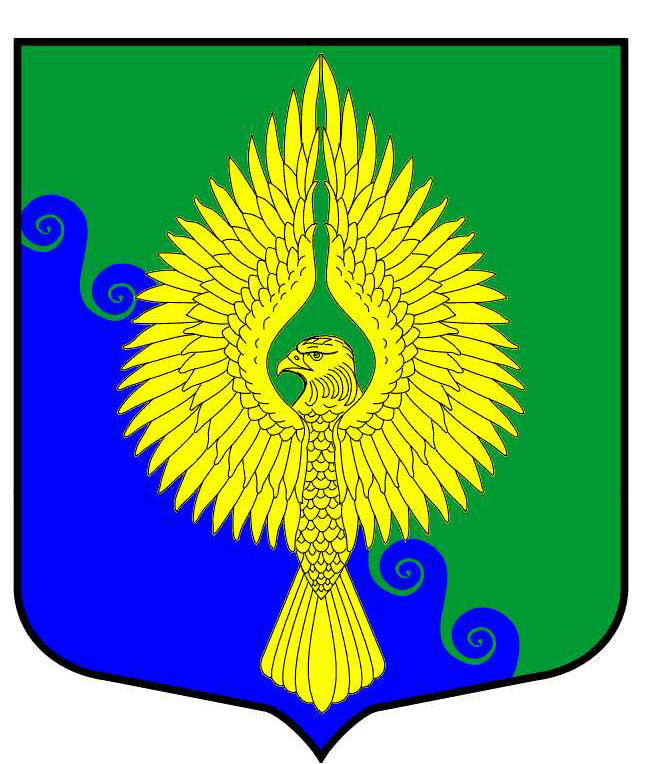 Об утверждении ведомственной целевой программы по информационному обеспечению населения внутригородского муниципального образования Санкт-Петербургамуниципальный округ Юнтолово в 2019 годуУтвердить Ведомственную целевую программу по информационному обеспечению населения внутригородского муниципального образования Санкт-Петербурга муниципальный округ Юнтолово на 2019 год согласно Приложению № 1.Постановление вступает в силу после принятия.Контроль за выполнением постановления остается за Главой Местной АдминистрацииГлава Местной Администрации								С.К.ГревцеваПриложение № 1УтвержденоПостановлением  МА МО МО Юнтоловоот  19.10.2018 года № 01-18/43ВЕДОМСТВЕННАЯ ЦЕЛЕВАЯ  ПРОГРАММАпо информационному обеспечению населения внутригородского муниципального образования Санкт-Петербурга муниципальный округ Юнтолово в 2019 году1. Паспорт программы Наименование программы:Ведомственная целевая  программа по информационному обеспечению населения МО МО Юнтолово на 2019 год. Правовые основания для разработки программы:Федеральный закон от 06.10.2003 № 131-ФЗ «Об общих принципах организации местного самоуправления в Российской Федерации»;Федеральный Закон от 09.02.2009 № 8-ФЗ «Об обеспечении доступа к информации о деятельности государственных органов и органов местного самоуправления»;Федеральный Закон от 27.12.1991 № 2124-1 «О средствах массовой информации»;Устав МО МО Юнтолово;Постановление МА МО МО Юнтолово от 24 декабря 2013 года № 01-18/79 «О принятии Положения о порядке  обеспечения доступа к информации о деятельности Местной Администрации  муниципального образования муниципальный округ  Юнтолово»;Решение МС МО МО Юнтолово от 28.04.2016 № 02-03/09  «Об утверждении Положения о средстве массовой информации внутригородского муниципального образования Санкт-Петербурга  муниципальный округ Юнтолово – газете «Юнтолово» и Устава Редакции средства массовой информации внутригородского муниципального образования Санкт-Петербурга  МО Юнтолово – муниципальной газеты «Юнтолово». Заказчик программы:Местная Администрация внутригородского муниципального образования Санкт-Петербурга муниципальный округ Юнтолово. Исполнитель программы:Местная Администрация внутригородского муниципального образования Санкт-Петербурга муниципальный округ Юнтолово.Срок реализации программы: 2019 год. Основные цели программы:Повышение информационной открытости и гласности работы органов местного самоуправления для обеспечения продуктивного диалога с населением;Обеспечение реализации требований законодательства Российской Федерации по своевременному опубликованию в средствах массовой информации официальных документов органов местного самоуправления муниципального образования; Получение населением округа необходимой социально-значимой и справочной информации в т.ч. предоставленной федеральными и городскими структурами (прокуратура, УВД, военный комиссариат, УПФР по СПб, налоговые органы и др.);Привлечение широких масс населения к участию в мероприятиях, проводимых органами местного самоуправления. Ожидаемые конечные результаты реализации программы:Привлечение общественного интереса к деятельности органов местного самоуправления и укрепление атмосферы доверия граждан к местному самоуправлению.Обеспечение населения округа информацией о принятых муниципальных правовых актах и о деятельности органов местного самоуправления, информирование о социально-экономическом и культурном развитии территории внутригородского муниципального образования Санкт-Петербурга муниципальный округ Юнтолово и иной официальной информации.Оповещение о мероприятиях, проводимых на территории внутригородского муниципального образования Санкт-Петербурга муниципальный округ Юнтолово.Объем финансирования программы:Составляет 1020000 (один миллион двадцать тысяч) рублей.2. План реализации программы2.1. Перечь мероприятий ведомственной целевой программы по информационному обеспечению населения МО МО Юнтолово на 2019 год№п/пНаименованиемероприятийВремяпроведенияОжидаемый результат в натуральных показателях(шт., экз.)Код бюджетнойклассификацииСуммафинансирования(тыс.руб)1.Подготовка и выпуск газеты «Юнтолово», опубликование муниципальных правовых актов, иной информации в СМИПодготовка и выпуск газеты «Юнтолово», опубликование муниципальных правовых актов, иной информации в СМИПодготовка и выпуск газеты «Юнтолово», опубликование муниципальных правовых актов, иной информации в СМИПодготовка и выпуск газеты «Юнтолово», опубликование муниципальных правовых актов, иной информации в СМИ7101.1.Газета «Юнтолово»: основной выпуск  (формат А3, цветность 4+4)В течение года210000 экз.969 1202 4570000250 2006101.2Газета «Юнтолово»: специальный выпуск  (формат А4, цветность 1+1)В течение года13000 экз.969 1202 4570000250 2001002.Распространение печатной продукции среди жителей округаВ течение года200000 экз.969 0113 0920000075 2002803.Расходы на обеспечение доступа к информации о деятельности органов местного самоуправленияРасходы на обеспечение доступа к информации о деятельности органов местного самоуправленияРасходы на обеспечение доступа к информации о деятельности органов местного самоуправленияРасходы на обеспечение доступа к информации о деятельности органов местного самоуправления303.1.Организация работы веб-сайтаВ течение годаМодернизация969 0113 0920000075 20024,33.2.Обеспечение пространства для хранения веб-сайта в сети «Интернет»Один раз в годПродление регистрации и администрирование домена (Хостинг)969 0113 0920000075 2005,7ИТОГО:ИТОГО:ИТОГО:1020